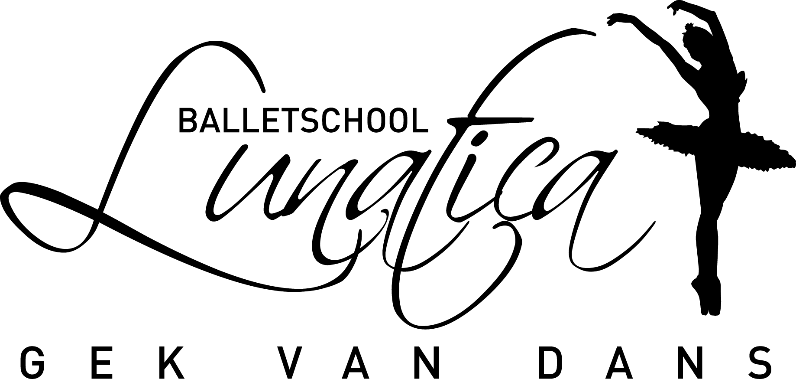 AFDELING TIELT – lessenrooster 2019-2020AFDELING TIELT – lessenrooster 2019-2020AFDELING TIELT – lessenrooster 2019-2020AFDELING TIELT – lessenrooster 2019-2020AFDELING TIELT – lessenrooster 2019-2020Dinsdag16u30-17u30-polyvalente zaal sporthal TieltBallettintels 	BTI T3e lj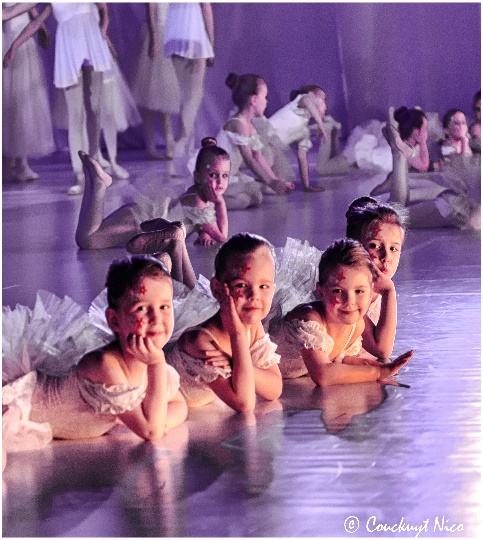 Dinsdag17u00-18u00-parketzaal sporthal TieltThe boys 	The boys1e tem 6e ljDinsdag17u30-18u30-polyvalente zaal sporthal TieltChoreotica’s	Choreo TVanaf 4e ljDinsdag18u00-19u30-parketzaal sporthal TieltBalladies	BL T2e-3e mbDinsdag18u30-19u30-polyvalente zaal sporthal TieltBallettoppers	BT T4e  ljDinsdag19u30-20u30-parketzaal sporthal TieltFEL A		FEL A TVolwDinsdag19u30-20u30-polyvalente zaal sporthal TieltPointica’s B        PTB T2 jaar ervaringDinsdag20u30-21u30-parketzaal sporthal TieltFelklassiek	FELkl TVolwDinsdag21u30-22u30-parketzaal sporthal TieltFEL B		FEL B TVolwWoensdag13u30-14u30-parketzaal sporthal TieltMini’s		M T2e klWoensdag14u30-15u30-parketzaal sporthal TieltDansmicroobjes DM T3e klWoensdag15u30-16u30-parketzaal sporthal TieltBalletmicroobjes BM T1e ljWoensdag16u30-17u30-parketzaal sporthal TieltMaxigirls	MXgirls T2e-3e lj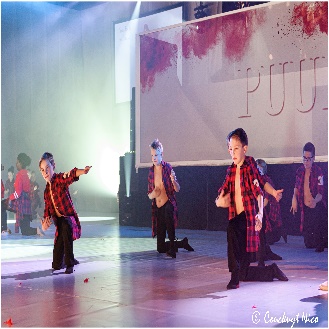 Woensdag16u30-17u30-vinylzaal sporthal TieltMinigirls             Mgirls T3e kleuter-1e ljWoensdag17u30-18u30-parketzaal sporthal TieltBalletkriebels A	BK T2e ljWoensdag 17u30-18u30-vinylzaal sporthal TieltBalletkriebels B BK T2e ljWoensdag18u30-20u00-parketzaal sporthal TieltBalletchica’s	BCH T1e-2e mbDonderdag20u15-21u45-parketzaal sporthal TieltVib’s Adagio       Vib’s AdVolw voorber Vibs Uitdaging bij felklUitdaging na vibsVrijdag15u30-16u30-vinylzaal sporthal TieltGirls&boys 	G&B3e tem 6e ljVrijdag16u30-17u30-vinylzaal sporthal TieltBalletteena’s      BTT T5e ljVrijdag17u30-18u30-vinylzaal sporthal TieltBallerina’s           BLL T6e lj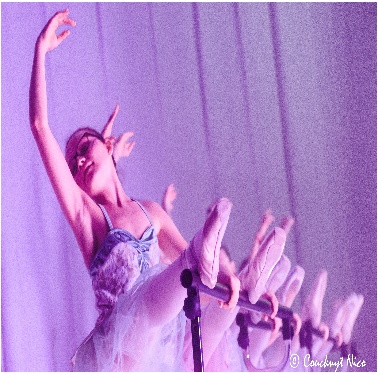 Vrijdag18u30-19u30-vinylzaal sporthal TieltPointica’s A         PTA TVanaf 5e ljvrijdag 19u30-21u00-vinylzaal sporthal TieltVib’s Allegro      Vib’s AllOp uitnodigingVrijdag21u00-23u00-polyvalente zaal sporthal TieltVib’s                    Vib’sVanaf 5e mb+1j AdZondag8u30-10u30-parketzaal sporthal TieltDansinstructor   DIVib’s	               VibsVanaf VibsZondag10u30-12u30-parketzaal sporthal TieltVib’s		VibsVanaf 5e mb+1j AdZondag17u30-18u45-polyvalente zaal sporthal TieltFamilieles/hoofdrolrep…Zondag18u45-20u00- polyvalente zaal sporthal TieltVibs Adagio	Vibs AdVolw na VibsUitdaging bij felklUitdaging na vibsAFDELING ZULTE - lessenrooster 2019-2020AFDELING ZULTE - lessenrooster 2019-2020AFDELING ZULTE - lessenrooster 2019-2020AFDELING ZULTE - lessenrooster 2019-2020Dinsdag17u00-18u00 polyvalente zaal sporthal ZulteChoreotica’s       Choreo ZVanaf 4e ljDinsdag 18u00-19u30 polyvalente zaal sporthal ZulteBalletchica’s	BCH Z1e-2e mb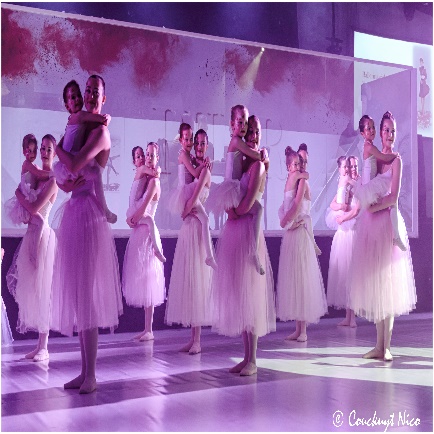 Woensdag13u00-14u00 polyvalente zaal sporthal ZulteDansmicroobjes DM Z2e-3e klWoensdag14u00-15u00 polyvalente zaal sporthal ZulteBalletmicroobjes BM Z1e ljwoensdag 15u00-16u00 polyvalente zaal sporthal ZulteThe girls	girls Z3e kl-3e ljWoensdag16u00-17u00 polyvalente zaal sporthal ZulteBalletkriebels	BK Z2e lj-3eljWoensdag17u00-18u00 polyvalente zaal sporthal ZultePointica’s B       PTB Z2 jaar ervaringWoensdag18u00-19u00 polyvalente zaal sporthal ZulteBallettoppers 	BT Z4e ljWoensdag19u00-20u30 polyvalente zaal sporthal ZulteBalladies	BL Z2e 3e mbWoensdag20u30-21u30 polyvalente zaal sporthal ZulteFelklassiek	FELkl ZVolwWoensdag21u30-22u30 polyvalente zaal sporthal ZulteFEL		FEL ZVolwVrijdag17u00-18u00 polyvalente zaal sporthal ZultePointica’s A       PTA ZVanaf 5e lj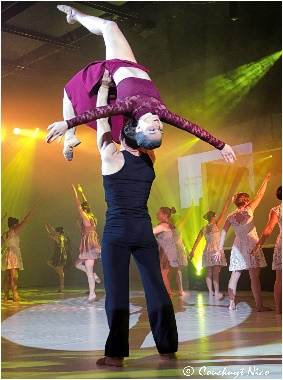 Vrijdag18u00-19u00 polyvalente zaal sporthal ZulteBalletteena’s	BTT Z5e-6e ljAFDELING HARELBEKE – lessenrooster 2019-2020AFDELING HARELBEKE – lessenrooster 2019-2020AFDELING HARELBEKE – lessenrooster 2019-2020AFDELING HARELBEKE – lessenrooster 2019-2020Maandag19u00-20u30 sporthal VTI HarelbekeBalladies	BL H2e-3e mbMaandag20u30-21u30 sporthal VTI HarelbekeFEL		FEL HVolwMaandag21u30-22u30 sporthal VTI HarelbekeFelklassiek	FELkl HVolwWoensdag13u00-14u00 turnzaal Arendswijk HarelbekeBalletmicroobjes BM H1e – 2e ljwoensdag14u00-15u00 turnzaal Arendswijk HarelbekeThe girls	girls H3e kl tem 3e ljwoensdag15u00-16u00 turnzaal Arendswijk HarelbekeBalletkriebels 	BK H	2e lj - 3eljwoensdag16u00-17u00 turnzaal Arendswijk HarelbekeBallettoppers 	BT H3e - 4e ljwoensdag17u00-18u00 turnzaal Arendswijk HarelbekeChoreotica’s	Choreo HVanaf 4e  ljwoensdag18u00-19u00 turnzaal Arendswijk HarelbekeBalletteena’s 	BTT H5e lj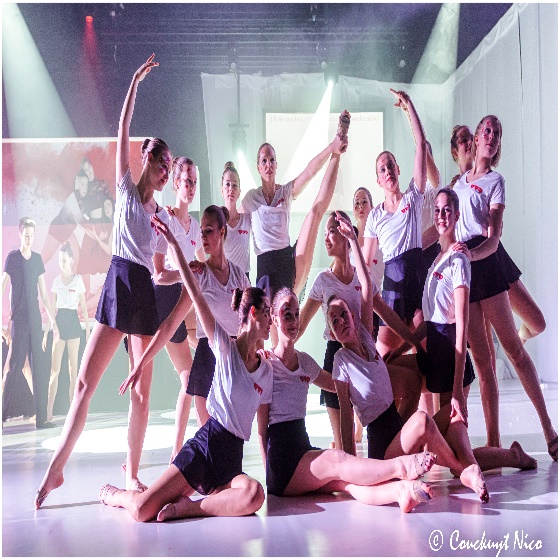 Zaterdag9u00-10u00 turnzaal Arendswijk HarelbekeDansmicroobjes DM H2e – 3e klZaterdag10u00-11u00 turnzaal Arendswijk HarelbekePointica’s A&B 	PTA&B HVanaf 5e lj/2 jaar ervZaterdag11u00-12u30 turnzaal Arendswijk HarelbekeBalletchica’s	BCH H1e – 2e mb